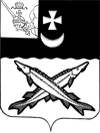 КОНТРОЛЬНО-СЧЕТНАЯ КОМИССИЯ БЕЛОЗЕРСКОГО МУНИЦИПАЛЬНОГО ОКРУГАВОЛОГОДСКОЙ ОБЛАСТИ161200, Вологодская область, г. Белозерск, ул. Фрунзе, д.35,оф.32тел. (81756)  2-32-54,  факс (81756) 2-32-54,   e-mail: krk@belozer.ruЗАКЛЮЧЕНИЕфинансово-экономической экспертизы на проект постановления администрации Белозерского муниципального округа«Об утверждении Положения об оплате труда работников МКУ «Централизованная бухгалтерия» 31 октября  2023 годаЭкспертиза проекта проведена на основании  пункта 9.1 статьи 9 Положения о контрольно-счетной комиссии Белозерского муниципального округа Вологодской области, утвержденного решением Представительного Собрания Белозерского муниципального округа от 12.10.2022 № 19, пункта 1.6. плана работы контрольно-счетной комиссии Белозерского муниципального округа на 2023 год.Цель финансово-экономической экспертизы: определение соответствия положений, изложенных в проекте  постановления, действующим нормативным правовым актам Российской Федерации, субъекта Российской Федерации и муниципального образования. Предмет финансово-экономической экспертизы: проект  постановления администрации округа «Об утверждении Положения об оплате труда работников МКУ «Централизованная бухгалтерия». Сроки проведения: с 31.10.2023  по 31.10.2023Правовое обоснование финансово-экономической экспертизы:При подготовке заключения финансово-экономической экспертизы проекта постановления проанализированы Бюджетный кодекс Российской Федерации, Трудовой Кодекс Российской Федерации, решение Представительного Собрания округа от 26.09.2023 № 277 «Об утверждении Положения об оплате труда работников муниципальных учреждений, финансируемых из бюджета Белозерского муниципального округа  Вологодской области», приказ Министерства здравоохранения и социального развития РФ от 29.05.2008 № 247н
«Об утверждении профессиональных квалификационных групп общеотраслевых должностей руководителей, специалистов и служащих», приказ Министерства здравоохранения и социального развития РФ от 29.05.2008 №248н «Об утверждении профессиональных квалификационных групп общеотраслевых профессий рабочих»,Для проведения мероприятия   представлены следующие материалы:проект  постановления администрации округа «Об утверждении Положения об оплате труда работников МКУ «Централизованная бухгалтерия»;пояснительная записка;копия листа согласования проекта с результатами согласования. В результате экспертизы  установлено:Проектом постановления администрации округа предлагается  утвердить Положение об оплате труда работников МКУ «Централизованная бухгалтерия».Контрольно-счетная комиссия округа предлагает дополнить проект постановления преамбулой с отсылочными нормами на Трудовой Кодекс Российской Федерации, Федеральный закон от 06.10.2003 № 131-ФЗ «Об общих принципах организации местного самоуправления в Российской Федерации», решение Представительного Собрания округа от 26.09.2023 № 277 «Об утверждении Положения об оплате труда работников муниципальных учреждений, финансируемых из бюджета Белозерского муниципального округа  Вологодской области».1.Пунктом 2 проекта постановления предлагается принять утратившим силу приказ финансового управления администрации Белозерского муниципального округа Вологодской области от 01.01.2023 № 7 «Об утверждении Положения об оплате труда работников муниципального казенного учреждения «Централизованная бухгалтерия».Контрольно-счетная комиссия округа отмечает, что приказ финансового управления администрации Белозерского муниципального округа является организационно-распорядительным документом, утверждающим локальный нормативный акт Учреждения,  признать утратившим силу приказ может лишь само Учреждение и предлагает исключить пункт 3 из проекта постановления администрации округа.МКУ Централизованная бухгалтерия» является самостоятельным юридическим лицом.  В соответствии со статьей 5 ТК РФ трудовые отношения и иные непосредственно связанные с ними отношения регулируются коллективными договорами, соглашениями и локальными нормативными актами, содержащими нормы трудового права. Положение об оплате труда является внутренним локальным нормативным актом учреждения. В соответствии со статьей  8 ТК РФ работодателями принимаются локальные нормативные акты, содержащие нормы трудового права (далее - локальные нормативные акты) с учетом мнения представительного органа работников (при наличии такого представительного органа). В соответствие со статьей 135 ТК РФ заработная плата работнику устанавливается трудовым договором в соответствии с действующими у данного работодателя системами оплаты труда.Системы оплаты труда, включая размеры тарифных ставок, окладов (должностных окладов), доплат и надбавок компенсационного характера, в том числе за работу в условиях, отклоняющихся от нормальных, системы доплат и надбавок стимулирующего характера и системы премирования, устанавливаются коллективными договорами, соглашениями, локальными нормативными актами в соответствии с трудовым законодательством и иными нормативными правовыми актами, содержащими нормы трудового права. Учитывая изложенное выше, контрольно-счетная комиссия округа предлагает предусмотреть проектом постановления рекомендацию директору МКУ «Централизованная бухгалтерия» разработать и утвердить локальный нормативный акт Учреждения по установлению систем оплаты труда работников.2.Пунктом 1.1. Положения предусмотрено, что Положение включает в себя:-порядок определения окладов (должностных окладов) работников Учреждения;-перечень выплат компенсационного характера, порядок, размеры и условия их применения;-перечень выплат стимулирующего характера, порядок, размеры и условия их применения;-порядок и размеры оплаты труда руководителя, заместителей руководителя и главного бухгалтера Учреждения;-порядок и размеры выплаты материальной помощи;-порядок и размеры единовременной выплаты к отпуску;-порядок формирования фонда оплаты труда работников Учреждения.2.Разделом 2Положения определено, что  работникам Учреждения устанавливаются оклады, которые формируются на основе применения к минимальным размерам окладов по профессиональным квалификационным группам, установленным решением Представительного Собрания округа от 26.09.2023 № 277 «Об оплате труда работников муниципальных учреждений, финансируемых из бюджета Белозерского муниципального округа Вологодской области» коэффициента Учреждения в размере 2,2 и коэффициентов квалификационного уровня.	В ходе анализа размера коэффициентов, применяемых к минимальному размеру окладов работников Учреждения, нарушений действующего законодательства не установлено.Коэффициенты применены к минимальным окладам в пределах, установленных  постановлением Правительства Вологодской области от 06.08.2012 № 935 «Об  утверждении Положения об оплате труда работников государственных казенных учреждений Вологодской области, осуществляющих учет операций по исполнению областного бюджета, учет операции со средствами бюджетных и автономных учреждений области, а также бюджетный (бухгалтерский) учет органов исполнительной государственной власти области и государственных учреждений области» (с учетом изменений и дополнений).3.Разделом 3 Положения определен перечень выплат компенсационного характера, порядок, размеры и условия их применения, что не противоречит решению Представительного Собрания округа от 26.09.2023 № 277 «Об оплате труда работников муниципальных учреждений, финансируемых из бюджета Белозерского муниципального округа Вологодской области».4.Разделом 4 Положения определен перечень выплат стимулирующего характера, порядок, размеры и условия их применения, что в целом не противоречит решению Представительного Собрания округа от 26.09.2023 № 277 «Об оплате труда работников муниципальных учреждений, финансируемых из бюджета Белозерского муниципального округа Вологодской области».5.Разделом 5 Положения определен порядок и размер оплаты труда руководителя, заместителей руководителя и главного бухгалтера Учреждения, что не противоречит действующему законодательству.6. Разделом 6 Положения определен порядок выплаты материальной помощи работникам и единовременной выплаты при предоставлении ежегодного оплачиваемого отпуска.7. Разделом 7 Положения определяется порядок формирования фонда оплаты труда работников Учреждения, что не противоречит решению Представительного Собрания округа от 26.09.2023 № 277 «Об оплате труда работников муниципальных учреждений, финансируемых из бюджета Белозерского муниципального округа Вологодской области».8.Разделом 8 Положения предусматривается индексация должностных окладов работников Учреждения, что не противоречит действующему законодательству.Выводы по результатам настоящей экспертизы:1.Проект постановления администрации округа « Об утверждении Положения об оплате труда работников МКУ «Централизованная бухгалтерия»  рекомендован к принятию с учетом предложений контрольно-счетной комиссии округа.Предложения:1.Дополнить проект постановления преамбулой с отсылочными нормами на Трудовой Кодекс Российской Федерации, Федеральный закон от 06.10.2003 № 131-ФЗ «Об общих принципах организации местного самоуправления в Российской Федерации», решение Представительного Собрания округа от 26.09.2023 № 277 «Об утверждении Положения об оплате труда работников муниципальных учреждений, финансируемых из бюджета Белозерского муниципального округа  Вологодской области».2.Исключить пункт 3 из проекта постановления администрации округа.3.Во исполнение статьи 135 Трудового Кодекса Российской Федерации предусмотреть проектом постановления рекомендацию директору МКУ «Централизованная бухгалтерия» разработать и утвердить локальный нормативный акт Учреждения по установлению систем оплаты труда работников.4.Проект постановления администрации округа представить повторно на экспертизу в контрольно-счетную комиссию округа с учетом выполненных предложений. Председатель контрольно-счетной комиссии округа                                                                           Н.С.Фредериксен          